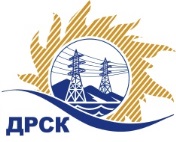 Акционерное Общество«Дальневосточная распределительная сетевая  компания»Протокол заседания Закупочной комиссии по вскрытию поступивших конвертовг. Благовещенск	Способ и предмет закупки: открытый электронный запрос цен на право заключения Договора на выполнение работ:  Мероприятия по строительству и реконструкции для технологического присоединения потребителей (в том числе ПИР) на территории СП ЦЭС для нужд филиала "ХЭС" (с.Тополево, с.Корсаково))Закупка № 831 р. 2.1.1.Плановая стоимость закупки:  4 120 986,00 рублей без учета НДС (4 862 763,48  руб. с учетом НДС).ПРИСУТСТВОВАЛИ: члены постоянно действующей Закупочной комиссии АО «ДРСК» 2 уровняИнформация о результатах вскрытия конвертов:В адрес Организатора закупки поступило 5 (пять) заявок  на участие в закупке, с которыми были размещены в электронном виде на Торговой площадке Системы www.b2b-energo.ru.Вскрытие конвертов было осуществлено в электронном сейфе организатора запроса предложений на Торговой площадке Системы www.b2b-energo.ru автоматически.Дата и время начала процедуры вскрытия конвертов с предложениями участников: 01:39 (время местное) 12.07.2016.Место проведения процедуры вскрытия конвертов с предложениями участников: Торговая площадка Системы www.b2b-energo.ruВ конвертах обнаружены предложения следующих участников запроса цен:Ответственный секретарь Закупочной комиссии 2 уровня АО «ДРСК»	М.Г. Елисееваисп.: Коврижкина Е.Ю.(4162) 397-208№ 664/УКС-В12.07.2016№п/пНаименование Участника закупки и его адресЦена предложения на участие в закупке без НДС, руб.1ООО «ЭТК «Энерготранс»г. Хабаровск, ул. Трехгорная, 8Цена: 2 994 000,00  руб. без учета НДС (3 532 920,00  руб. с учетом НДС). 2ООО «Амур-ЭП»г. Хабаровск, пр-т 60 лет Октября 128аЦена: 2 995 000,00  руб. без учета НДС (3 349 113,76  руб. с учетом НДС). 3АО «Востоксельэлектросетьстрой»г. Хабаровск, ул. Тихоокеанская, 165Цена: 3 965 000,00  руб. без учета НДС (4 678 700,00  руб. с учетом НДС). 4ООО «ДальЭнергоТехСтрой»г. Хабаровск, пер. Трубный, 14Цена: 4 108 000,00  руб. без учета НДС (4 847 440,00  руб. с учетом НДС). 5ООО «ВостокРесурс»г. Хабаровск, ул. Кирова 1НЦена: 4 120 986,00  руб. без учета НДС (4 862 763,48  руб. с учетом НДС). 